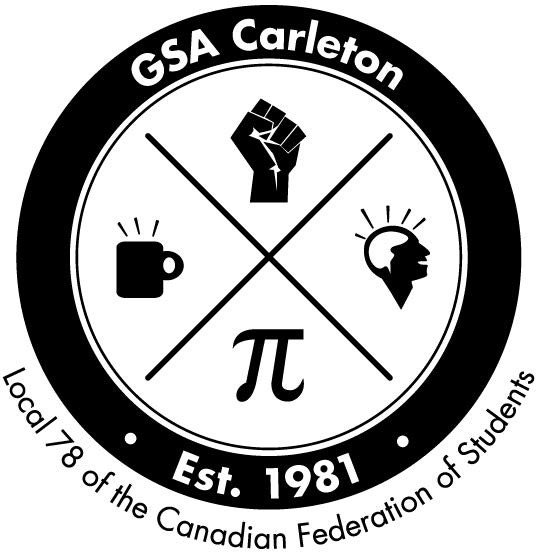 EligibilityGSA Honour Award Application FormThe GSA Honour Award was established by the GSA Council in 2001, in orderto recognize those graduate students who have demonstrated outstanding commitment and dedicationto Carleton University and the graduate community specifically. For the purposes of this Award,dedication and "commitment" are defined by the nominators and the selection committee.Nominees must be members of the GSA. All information on this form will be kept confidential. Please submit your application to the GSA office at 600 UC, phone (613)520-6616, fax (613)520-3680, email gsa@gsacarleton.ca.Nominees must be a member of the GSA.Nominess must be nominated by a minimum of (1) person from within the Carleton community (including, but not limited to, students, groups of students, faculty, staff, administration, university committees, and student societies).Nominees must have maintained good academic standing.ProcedureApplicants must submit the following:Submitted	NotesPersonal Information (of nominee)Last Name Local AddressLocal Phone NumberFirst Name(s)Email AddressStudent #Department/School/InstituteNominator (please note only 1 nominator is necessary)Name of Nominator Name of NominatorDeclaration:Level of Study (circle)Relation to Carleton community Relation to Carleton communityMA	PhDI (we) hereby declare that all information given in this application is true and complete to the best of my (our) knowledge.Signature SignatureDate DateRec’d by Rec’d byA completed and signed application formA letter(s), outlining the contributions of the nominated student tothe graduate/Carleton community